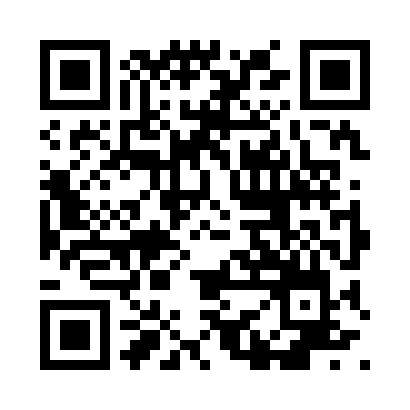 Prayer times for Lavras, BrazilWed 1 May 2024 - Fri 31 May 2024High Latitude Method: NonePrayer Calculation Method: Muslim World LeagueAsar Calculation Method: ShafiPrayer times provided by https://www.salahtimes.comDateDayFajrSunriseDhuhrAsrMaghribIsha1Wed5:026:1811:573:125:366:472Thu5:026:1811:573:115:366:473Fri5:036:1811:573:115:356:464Sat5:036:1911:573:105:346:465Sun5:036:1911:573:105:346:466Mon5:046:2011:573:105:336:457Tue5:046:2011:573:095:336:458Wed5:046:2011:563:095:326:449Thu5:046:2111:563:095:326:4410Fri5:056:2111:563:085:316:4311Sat5:056:2211:563:085:316:4312Sun5:056:2211:563:085:306:4313Mon5:066:2311:563:075:306:4214Tue5:066:2311:563:075:306:4215Wed5:066:2311:563:075:296:4216Thu5:076:2411:563:065:296:4217Fri5:076:2411:563:065:286:4118Sat5:076:2511:563:065:286:4119Sun5:086:2511:573:065:286:4120Mon5:086:2511:573:065:286:4121Tue5:086:2611:573:055:276:4122Wed5:096:2611:573:055:276:4023Thu5:096:2711:573:055:276:4024Fri5:096:2711:573:055:276:4025Sat5:106:2811:573:055:266:4026Sun5:106:2811:573:055:266:4027Mon5:106:2811:573:045:266:4028Tue5:116:2911:573:045:266:4029Wed5:116:2911:583:045:266:4030Thu5:116:3011:583:045:266:4031Fri5:116:3011:583:045:256:40